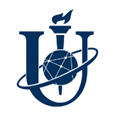 Міністерство освіти і науки УкраїниСУМСЬКИЙ ДЕРЖАВНИЙ УНІВЕРСИТЕТШановні колеги!Центр розвитку кадрового потенціалу Сумського державного університету запрошує педагогічних, науково-педагогічних та інших працівників закладів освіти взяти участь у програмі підвищення кваліфікації «Критичне мислення у кризових ситуаціях: педагогічні виміри».Період навчання: 02.03.2023 р. – 07.03.2023 р. Робоча мова: українська.Форма участі: дистанційна.Загальний обсяг: 30 годин (8 аудиторних годин).Вартість: 500 грн.Тематичний план:1. Світоглядні та психологічні основи критичного мислення у кризових ситуаціях1.1. Що значить мислити? Специфіка критичного мислення.1.2. Поняття про людське щастя як світоглядну мету критичного мислення.1.3. Психологічні аспекти критичного мислення у кризовому стані: фобії, стадії прийняття втрати, фрустрація, синдром відкладеного життя.1.4. Гештальт: стратегія і тактика людського життя у вимірах критичного мислення.1.5. Як страхи перетворити в енергію з метою мобілізації на мислення.1.5. Діалектика критичного мислення: як розвивати власну думку?1.6. Критичне мислення як спосіб упередження психічних розладів.2. Як організувати процес мислення у кризовому стані: розумові аспекти.2.1. Як працює людський мозок? Дефолтна система мозку, мережа визначення пріоритету та центральна виконавча мережі мозку. Як керувати ними?2.2. Самодисципліна мислення: як планувати день та навчально-виховний процес у кризовому стані з огляду на завдання ефективного мислення?2.3. Закон достатньої підстави як логічне джерело критичного мислення.2.4. Форми критичного мислення: поняття, судження, умовивід.3. Кричне мислення як процес аргументації.3.1. Логічний доказ: сутність та склад. Як доводити свою правоту?3.2. Теза та правила її формування.3.3.Види логічних та нелогічних аргументів.3.4. Моделі доказу. Прямий та непрямий доказ.3.5. Логічне спростування.4. Фізіологічні та риторичні аспекти критичного мислення.4.1. Домінанта як спосіб мобілізації усього організму на мислення.4.2. Центральна нервова система та вегетативна нервова система: сутність та способи управління ними у процесі критичного мислення.                                                                       4.3. Риторика у процесі критичного мислення: формування ідеї, розташування думок («число Міллєра»), добір мовних засобів, робота з пам’яттю.4.4. Критичне мислення у вербальних форматах: техніка дихання, жести, міміка, вибір місця розташування, зовнішній вигляд та реквізит         Умови участі: для участі у програмі підвищення кваліфікації необхідно зареєструватися до 27 лютого https://docs.google.com/forms/u/1/d/e/1FAIpQLSdp4vYOauVSUUlN66Z8o9uHrbfkpeXB51jLkeaRmGXyXxPdwQ/viewform Координатор: - Дудченко Віталіна Вікторівна, фахівець центру розвитку кадрового потенціалу,   e-mail: v.dudchenko@crkp.sumdu.edu.ua , тел. (066) 53-40-646.